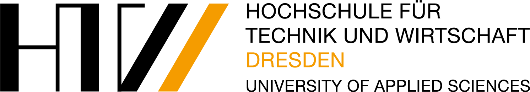 Vorlagefür die Sitzung des Senates der HTW Dresden 
am Datum1. Gegenstand der VorlageBeratende Mitgliedschaft für eine Delegierte des StuRa HTW Dresden2. Zuständigkeit des Senats gemäß§ 81 Abs. 1 Nr. 1 SächsHSFG(die Beschlussfassung über Ordnungen der Hochschule nach § 13 Abs. 3)3. Einreicher/inStudentische Vertretung des Senates
StuRa HTW Dresden4. Berichterstatter/inTino KöhlerGwyneth Hirschfeld5. BeschlussvorschlagDer Senat möge beschließen, dauerhaft eine vom StuRa festgelegte Person als beratendes Mitglied im Senat aufzunehmen.6. BegründungNeben den gewählten stimmberechtigten Mitgliedern gehört dem Senat die Rektorin, die Prorektoren, die Kanzlerin, die Dekaninnen und die Gleichstellungsbeauftragte mit beratender Stimme an (§ 1 Satz 2 GO Senat). Das Organ der Studierendenschaft hat man dabei nicht mit einer beratenden Stimme bedacht. Die Notwendigkeit der Perspektive und der Teilhabe des StuRa am Senat hat der Gesetzgeber erkannt und in § 25 Abs. 3 SächsHSFG geregelt, dass, sofern keine studentische Senatorin auch Teil des StuRa ist, der StuRa eine Person mit beratender Stimme entsenden kann. Dass der StuRa einen breiten Blick auf die Studierendenschaft hat und mit dieser an mehr Stellen im Austausch steht, als es den studentischen Senatorinnen möglich wäre, ist unstrittig. Es ist auch in den meisten Fällen davon auszugehen, dass ein enger Austausch zwischen den studentischen Senatorinnen und dem StuRa stattfindet. Der StuRa vertritt jedoch auch hochschulpolitische Belange nach innen und nach außen. Es ist einer studentischen Senatorin nicht zuzumuten, dass sie nur auf Grund einer beratenden Mitgliedschaft im StuRa ebendiese im Senat mit der selben Fokussierung vertreten soll. Um die Perspektive des StuRa als Kanal der Studierendenschaft - analog der Dekaninnen als Kanal der Fakultäten - zu verstetigen, sollte der StuRa eine Person benennen können, die mit beratender Stimme dauerhaft im Senat sitzt.7. Anlagen8. AbstimmungsergebnisJaNein